CORK MOTOR CLUB Registered in Ireland No.56016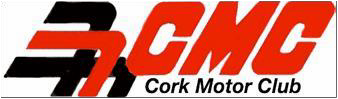 Headquarters: The Kingsley Hotel, Carrigrohane Road, Co. CorkMembership Secretary: Brian O’Connell, 1 Cranford Pines, Ballincollig, Co. Cork 0862651970New/Renewed Club Membership Application Form 2020Cork Motor Club hold meetings on the second and fourth Tuesday of each month, starting at8.30pm. As a club member you are encouraged to attend as many as you can.Also, the list of events and dates on the right are the proposed 2020 events for Cork Motor Club and again you are encouraged to compete or help on as many as you can.For club membership secretary use onlyDate passed at meeting:	Chairman:First NameCMCMembershipNumberCMCMembershipNumberSurnameCMCMembershipNumberCMCMembershipNumberAddressCMCMembershipNumberCMCMembershipNumberCMCMembershipNumberCMCMembershipNumberPleaseindicate how you wish to receive club informationPleaseindicate how you wish to receive club informationPleaseindicate how you wish to receive club informationPleaseindicate how you wish to receive club informationPleaseindicate how you wish to receive club informationPleaseindicate how you wish to receive club informationMobile:TextLandline:PostEmail:Email2020 Fees:2020 Fees:€30 Single Membership.  €40 Family Membership (bothpartners & their children under 18 years. Please list all names). €20.00 for Non-Competing Membership for 2020€30 Single Membership.  €40 Family Membership (bothpartners & their children under 18 years. Please list all names). €20.00 for Non-Competing Membership for 2020€30 Single Membership.  €40 Family Membership (bothpartners & their children under 18 years. Please list all names). €20.00 for Non-Competing Membership for 2020€30 Single Membership.  €40 Family Membership (bothpartners & their children under 18 years. Please list all names). €20.00 for Non-Competing Membership for 2020€30 Single Membership.  €40 Family Membership (bothpartners & their children under 18 years. Please list all names). €20.00 for Non-Competing Membership for 2020€30 Single Membership.  €40 Family Membership (bothpartners & their children under 18 years. Please list all names). €20.00 for Non-Competing Membership for 2020€30 Single Membership.  €40 Family Membership (bothpartners & their children under 18 years. Please list all names). €20.00 for Non-Competing Membership for 2020€30 Single Membership.  €40 Family Membership (bothpartners & their children under 18 years. Please list all names). €20.00 for Non-Competing Membership for 2020€30 Single Membership.  €40 Family Membership (bothpartners & their children under 18 years. Please list all names). €20.00 for Non-Competing Membership for 2020€30 Single Membership.  €40 Family Membership (bothpartners & their children under 18 years. Please list all names). €20.00 for Non-Competing Membership for 2020I intend toDriveNavigateNavigateMarshalMarshal€30 Single Membership.  €40 Family Membership (bothpartners & their children under 18 years. Please list all names). €20.00 for Non-Competing Membership for 2020€30 Single Membership.  €40 Family Membership (bothpartners & their children under 18 years. Please list all names). €20.00 for Non-Competing Membership for 2020€30 Single Membership.  €40 Family Membership (bothpartners & their children under 18 years. Please list all names). €20.00 for Non-Competing Membership for 2020€30 Single Membership.  €40 Family Membership (bothpartners & their children under 18 years. Please list all names). €20.00 for Non-Competing Membership for 2020€30 Single Membership.  €40 Family Membership (bothpartners & their children under 18 years. Please list all names). €20.00 for Non-Competing Membership for 2020€30 Single Membership.  €40 Family Membership (bothpartners & their children under 18 years. Please list all names). €20.00 for Non-Competing Membership for 2020€30 Single Membership.  €40 Family Membership (bothpartners & their children under 18 years. Please list all names). €20.00 for Non-Competing Membership for 2020€30 Single Membership.  €40 Family Membership (bothpartners & their children under 18 years. Please list all names). €20.00 for Non-Competing Membership for 2020€30 Single Membership.  €40 Family Membership (bothpartners & their children under 18 years. Please list all names). €20.00 for Non-Competing Membership for 2020€30 Single Membership.  €40 Family Membership (bothpartners & their children under 18 years. Please list all names). €20.00 for Non-Competing Membership for 2020I give my consent for the above information to be used for Cork Motor Club Ltd purposes only.I agree to be bound by the “Articles of Association” of Cork Motor Club Ltd as issued to me on my acceptance of membership of the club. If I do not accept these articles, I will inform the club Membership Registrar within 21 days of receiving same and my membership will be cancelled.I, the undersigned give an undertaking to Comply with the Code of Conduct, Ethics for Children Sport and Social Media Conduct as per MI yearbook Appendices 122, 123 and 126Signed: ……………………………………………………………….	Date…………………………………Proposed By: ……………………………………………………………	Club No: ..…………………………..Seconded By: ……………………………………………………………	Club No: …………………………….I give my consent for the above information to be used for Cork Motor Club Ltd purposes only.I agree to be bound by the “Articles of Association” of Cork Motor Club Ltd as issued to me on my acceptance of membership of the club. If I do not accept these articles, I will inform the club Membership Registrar within 21 days of receiving same and my membership will be cancelled.I, the undersigned give an undertaking to Comply with the Code of Conduct, Ethics for Children Sport and Social Media Conduct as per MI yearbook Appendices 122, 123 and 126Signed: ……………………………………………………………….	Date…………………………………Proposed By: ……………………………………………………………	Club No: ..…………………………..Seconded By: ……………………………………………………………	Club No: …………………………….I give my consent for the above information to be used for Cork Motor Club Ltd purposes only.I agree to be bound by the “Articles of Association” of Cork Motor Club Ltd as issued to me on my acceptance of membership of the club. If I do not accept these articles, I will inform the club Membership Registrar within 21 days of receiving same and my membership will be cancelled.I, the undersigned give an undertaking to Comply with the Code of Conduct, Ethics for Children Sport and Social Media Conduct as per MI yearbook Appendices 122, 123 and 126Signed: ……………………………………………………………….	Date…………………………………Proposed By: ……………………………………………………………	Club No: ..…………………………..Seconded By: ……………………………………………………………	Club No: …………………………….I give my consent for the above information to be used for Cork Motor Club Ltd purposes only.I agree to be bound by the “Articles of Association” of Cork Motor Club Ltd as issued to me on my acceptance of membership of the club. If I do not accept these articles, I will inform the club Membership Registrar within 21 days of receiving same and my membership will be cancelled.I, the undersigned give an undertaking to Comply with the Code of Conduct, Ethics for Children Sport and Social Media Conduct as per MI yearbook Appendices 122, 123 and 126Signed: ……………………………………………………………….	Date…………………………………Proposed By: ……………………………………………………………	Club No: ..…………………………..Seconded By: ……………………………………………………………	Club No: …………………………….I give my consent for the above information to be used for Cork Motor Club Ltd purposes only.I agree to be bound by the “Articles of Association” of Cork Motor Club Ltd as issued to me on my acceptance of membership of the club. If I do not accept these articles, I will inform the club Membership Registrar within 21 days of receiving same and my membership will be cancelled.I, the undersigned give an undertaking to Comply with the Code of Conduct, Ethics for Children Sport and Social Media Conduct as per MI yearbook Appendices 122, 123 and 126Signed: ……………………………………………………………….	Date…………………………………Proposed By: ……………………………………………………………	Club No: ..…………………………..Seconded By: ……………………………………………………………	Club No: …………………………….I give my consent for the above information to be used for Cork Motor Club Ltd purposes only.I agree to be bound by the “Articles of Association” of Cork Motor Club Ltd as issued to me on my acceptance of membership of the club. If I do not accept these articles, I will inform the club Membership Registrar within 21 days of receiving same and my membership will be cancelled.I, the undersigned give an undertaking to Comply with the Code of Conduct, Ethics for Children Sport and Social Media Conduct as per MI yearbook Appendices 122, 123 and 126Signed: ……………………………………………………………….	Date…………………………………Proposed By: ……………………………………………………………	Club No: ..…………………………..Seconded By: ……………………………………………………………	Club No: …………………………….I give my consent for the above information to be used for Cork Motor Club Ltd purposes only.I agree to be bound by the “Articles of Association” of Cork Motor Club Ltd as issued to me on my acceptance of membership of the club. If I do not accept these articles, I will inform the club Membership Registrar within 21 days of receiving same and my membership will be cancelled.I, the undersigned give an undertaking to Comply with the Code of Conduct, Ethics for Children Sport and Social Media Conduct as per MI yearbook Appendices 122, 123 and 126Signed: ……………………………………………………………….	Date…………………………………Proposed By: ……………………………………………………………	Club No: ..…………………………..Seconded By: ……………………………………………………………	Club No: …………………………….I give my consent for the above information to be used for Cork Motor Club Ltd purposes only.I agree to be bound by the “Articles of Association” of Cork Motor Club Ltd as issued to me on my acceptance of membership of the club. If I do not accept these articles, I will inform the club Membership Registrar within 21 days of receiving same and my membership will be cancelled.I, the undersigned give an undertaking to Comply with the Code of Conduct, Ethics for Children Sport and Social Media Conduct as per MI yearbook Appendices 122, 123 and 126Signed: ……………………………………………………………….	Date…………………………………Proposed By: ……………………………………………………………	Club No: ..…………………………..Seconded By: ……………………………………………………………	Club No: …………………………….I give my consent for the above information to be used for Cork Motor Club Ltd purposes only.I agree to be bound by the “Articles of Association” of Cork Motor Club Ltd as issued to me on my acceptance of membership of the club. If I do not accept these articles, I will inform the club Membership Registrar within 21 days of receiving same and my membership will be cancelled.I, the undersigned give an undertaking to Comply with the Code of Conduct, Ethics for Children Sport and Social Media Conduct as per MI yearbook Appendices 122, 123 and 126Signed: ……………………………………………………………….	Date…………………………………Proposed By: ……………………………………………………………	Club No: ..…………………………..Seconded By: ……………………………………………………………	Club No: …………………………….I give my consent for the above information to be used for Cork Motor Club Ltd purposes only.I agree to be bound by the “Articles of Association” of Cork Motor Club Ltd as issued to me on my acceptance of membership of the club. If I do not accept these articles, I will inform the club Membership Registrar within 21 days of receiving same and my membership will be cancelled.I, the undersigned give an undertaking to Comply with the Code of Conduct, Ethics for Children Sport and Social Media Conduct as per MI yearbook Appendices 122, 123 and 126Signed: ……………………………………………………………….	Date…………………………………Proposed By: ……………………………………………………………	Club No: ..…………………………..Seconded By: ……………………………………………………………	Club No: …………………………….I give my consent for the above information to be used for Cork Motor Club Ltd purposes only.I agree to be bound by the “Articles of Association” of Cork Motor Club Ltd as issued to me on my acceptance of membership of the club. If I do not accept these articles, I will inform the club Membership Registrar within 21 days of receiving same and my membership will be cancelled.I, the undersigned give an undertaking to Comply with the Code of Conduct, Ethics for Children Sport and Social Media Conduct as per MI yearbook Appendices 122, 123 and 126Signed: ……………………………………………………………….	Date…………………………………Proposed By: ……………………………………………………………	Club No: ..…………………………..Seconded By: ……………………………………………………………	Club No: …………………………….I give my consent for the above information to be used for Cork Motor Club Ltd purposes only.I agree to be bound by the “Articles of Association” of Cork Motor Club Ltd as issued to me on my acceptance of membership of the club. If I do not accept these articles, I will inform the club Membership Registrar within 21 days of receiving same and my membership will be cancelled.I, the undersigned give an undertaking to Comply with the Code of Conduct, Ethics for Children Sport and Social Media Conduct as per MI yearbook Appendices 122, 123 and 126Signed: ……………………………………………………………….	Date…………………………………Proposed By: ……………………………………………………………	Club No: ..…………………………..Seconded By: ……………………………………………………………	Club No: …………………………….I give my consent for the above information to be used for Cork Motor Club Ltd purposes only.I agree to be bound by the “Articles of Association” of Cork Motor Club Ltd as issued to me on my acceptance of membership of the club. If I do not accept these articles, I will inform the club Membership Registrar within 21 days of receiving same and my membership will be cancelled.I, the undersigned give an undertaking to Comply with the Code of Conduct, Ethics for Children Sport and Social Media Conduct as per MI yearbook Appendices 122, 123 and 126Signed: ……………………………………………………………….	Date…………………………………Proposed By: ……………………………………………………………	Club No: ..…………………………..Seconded By: ……………………………………………………………	Club No: …………………………….I give my consent for the above information to be used for Cork Motor Club Ltd purposes only.I agree to be bound by the “Articles of Association” of Cork Motor Club Ltd as issued to me on my acceptance of membership of the club. If I do not accept these articles, I will inform the club Membership Registrar within 21 days of receiving same and my membership will be cancelled.I, the undersigned give an undertaking to Comply with the Code of Conduct, Ethics for Children Sport and Social Media Conduct as per MI yearbook Appendices 122, 123 and 126Signed: ……………………………………………………………….	Date…………………………………Proposed By: ……………………………………………………………	Club No: ..…………………………..Seconded By: ……………………………………………………………	Club No: …………………………….I give my consent for the above information to be used for Cork Motor Club Ltd purposes only.I agree to be bound by the “Articles of Association” of Cork Motor Club Ltd as issued to me on my acceptance of membership of the club. If I do not accept these articles, I will inform the club Membership Registrar within 21 days of receiving same and my membership will be cancelled.I, the undersigned give an undertaking to Comply with the Code of Conduct, Ethics for Children Sport and Social Media Conduct as per MI yearbook Appendices 122, 123 and 126Signed: ……………………………………………………………….	Date…………………………………Proposed By: ……………………………………………………………	Club No: ..…………………………..Seconded By: ……………………………………………………………	Club No: …………………………….I give my consent for the above information to be used for Cork Motor Club Ltd purposes only.I agree to be bound by the “Articles of Association” of Cork Motor Club Ltd as issued to me on my acceptance of membership of the club. If I do not accept these articles, I will inform the club Membership Registrar within 21 days of receiving same and my membership will be cancelled.I, the undersigned give an undertaking to Comply with the Code of Conduct, Ethics for Children Sport and Social Media Conduct as per MI yearbook Appendices 122, 123 and 126Signed: ……………………………………………………………….	Date…………………………………Proposed By: ……………………………………………………………	Club No: ..…………………………..Seconded By: ……………………………………………………………	Club No: …………………………….I give my consent for the above information to be used for Cork Motor Club Ltd purposes only.I agree to be bound by the “Articles of Association” of Cork Motor Club Ltd as issued to me on my acceptance of membership of the club. If I do not accept these articles, I will inform the club Membership Registrar within 21 days of receiving same and my membership will be cancelled.I, the undersigned give an undertaking to Comply with the Code of Conduct, Ethics for Children Sport and Social Media Conduct as per MI yearbook Appendices 122, 123 and 126Signed: ……………………………………………………………….	Date…………………………………Proposed By: ……………………………………………………………	Club No: ..…………………………..Seconded By: ……………………………………………………………	Club No: …………………………….I give my consent for the above information to be used for Cork Motor Club Ltd purposes only.I agree to be bound by the “Articles of Association” of Cork Motor Club Ltd as issued to me on my acceptance of membership of the club. If I do not accept these articles, I will inform the club Membership Registrar within 21 days of receiving same and my membership will be cancelled.I, the undersigned give an undertaking to Comply with the Code of Conduct, Ethics for Children Sport and Social Media Conduct as per MI yearbook Appendices 122, 123 and 126Signed: ……………………………………………………………….	Date…………………………………Proposed By: ……………………………………………………………	Club No: ..…………………………..Seconded By: ……………………………………………………………	Club No: …………………………….I give my consent for the above information to be used for Cork Motor Club Ltd purposes only.I agree to be bound by the “Articles of Association” of Cork Motor Club Ltd as issued to me on my acceptance of membership of the club. If I do not accept these articles, I will inform the club Membership Registrar within 21 days of receiving same and my membership will be cancelled.I, the undersigned give an undertaking to Comply with the Code of Conduct, Ethics for Children Sport and Social Media Conduct as per MI yearbook Appendices 122, 123 and 126Signed: ……………………………………………………………….	Date…………………………………Proposed By: ……………………………………………………………	Club No: ..…………………………..Seconded By: ……………………………………………………………	Club No: …………………………….Membership:SingleFamilyOtherAmount Received:CashChequePOOther